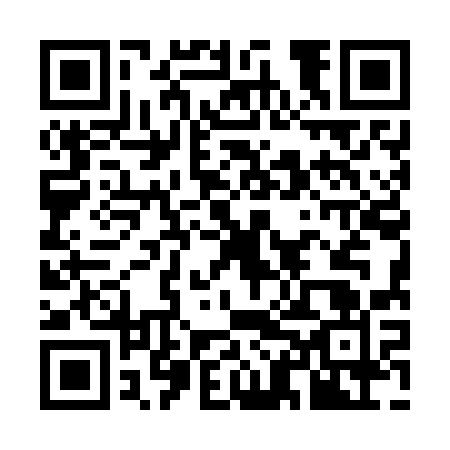 Ramadan times for Morales, GuatemalaMon 11 Mar 2024 - Wed 10 Apr 2024High Latitude Method: NonePrayer Calculation Method: Muslim World LeagueAsar Calculation Method: ShafiPrayer times provided by https://www.salahtimes.comDateDayFajrSuhurSunriseDhuhrAsrIftarMaghribIsha11Mon4:544:546:0612:053:276:056:057:1212Tue4:544:546:0512:053:266:056:057:1213Wed4:534:536:0412:053:266:056:057:1214Thu4:524:526:0312:043:266:056:057:1315Fri4:514:516:0312:043:256:066:067:1316Sat4:514:516:0212:043:256:066:067:1317Sun4:504:506:0112:033:256:066:067:1318Mon4:494:496:0112:033:246:066:067:1319Tue4:484:486:0012:033:246:066:067:1320Wed4:484:485:5912:033:236:066:067:1421Thu4:474:475:5812:023:236:066:067:1422Fri4:464:465:5812:023:236:076:077:1423Sat4:454:455:5712:023:226:076:077:1424Sun4:454:455:5612:013:226:076:077:1425Mon4:444:445:5512:013:216:076:077:1426Tue4:434:435:5512:013:216:076:077:1527Wed4:424:425:5412:003:206:076:077:1528Thu4:414:415:5312:003:206:076:077:1529Fri4:414:415:5212:003:196:086:087:1530Sat4:404:405:5212:003:196:086:087:1531Sun4:394:395:5111:593:186:086:087:161Mon4:384:385:5011:593:186:086:087:162Tue4:384:385:4911:593:176:086:087:163Wed4:374:375:4911:583:166:086:087:164Thu4:364:365:4811:583:166:086:087:165Fri4:354:355:4711:583:156:096:097:176Sat4:344:345:4711:583:156:096:097:177Sun4:344:345:4611:573:146:096:097:178Mon4:334:335:4511:573:146:096:097:179Tue4:324:325:4511:573:136:096:097:1810Wed4:314:315:4411:563:126:096:097:18